 天津天兴源生物科技有限公司高校招聘简章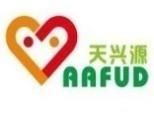 天津天兴源生物科技有限公司是珠海雅富集团公司的子公司，集团总部位于珠海国家高新区，官网：www.aafud.com。公众号：雅富加珠海雅富集团以食品配料、农产品、进出口、本草道地药材、新零售、新媒体营销为主营业务。以严格的标准从源头控制食品原料安全产业链及以先进的食品配料复配技术为依托，已经形成集科研、生产、销售于一身的产业力量。“康龙”品牌产品在食品色、香、味方面为客户传递健康、快乐。雅富集团公司拥有研发中心，食品配料应用中试生产线及应用厨房，其多元化的开发、应用是为提高食物品质以及为客户贡献更多健康、美味的食品。雅富研发团队与国际专家共同创新开发天然色素、食用香精、功能食品配料的新型产品及食药新品， 与国内外知名的院校联合攻关科研项目，提供技术解决方案。本草道地药食同源产品汇集传统中医养生秘笈打造食药精品。集团拥有多项发明专利，并迅速成功转化为一线生产力量。员工组成以本科生为主，占百分之九十五以上，博士生四人，在天然色素及复配食品添加剂领域技术处于领先。天津天兴源生物科技有限公司主要从事生物技术开发，食品添加剂、天然色素、食品用香精、食品原料的销售，大宗货品的进出口贸易。公司秉承健康源于天然的产品理念，以先进的复配技术为依托的“康龙”品牌天然系列产品食品添加剂、食品配料，源源不断地带来创新动力。公司视人才为最宝贵的资源，期待您把个人目标和职业目标设得高一些，与公司共同发展。我们真诚邀请有识之士加入我们的团队，欢迎学生来公司进行岗位实习工作。招聘岗位：品管和植保员（3人，工作地点 珠海 薪酬福利：5K~8K）职位描述：1、进行产品抽样和检验、生产过程质量管理、产品报检出口，对产品生产、包装和运输过程进行监督和控制，使得出口的产品质量符合客户要求和相关规范；2、就农产品种植和收获阶段的农事操作和农事记录，对种植户进行培训、指导、监督，确保交付符合质量要求的农产品，并实现从农田到终产品的全程可追溯；3、供应商质量管理、评审，推动整改和纠偏措施的落实；4、处理客户有关质量方面的问题和投诉；5、公司质量管理体系相关的认证和审核。岗位要求：1、食品或农业相关专业，本科以上学历；2、具备食品质量、食品安全、食品生产相关专业知识，具备食品检验相关知识和技能；3、了解质量管理体系、食品安全管理体系及相关标准和法规；4、了解和认可良好农业规范GAP和可持续农业倡议SAI相关理念和要求；5、熟练掌握英语写作和口语（CET4及以上）；6、熟练使用Office等办公软件；7、良好的表达、沟通和人际交往能力，具备团队协作精神、抗压能力；8、能适应一定频率的短期或长期出差。薪酬激励：全勤奖、绩效奖金、节日津贴、季度奖金。企业福利：周末双休、五险一金、餐补、交补、带薪年假、员工生日会、过节费/过节礼品、年度体检、春季或秋季旅游、团队培训等。公司地址：天津河西区大沽南路459号招聘邮箱：zhangl@aafud.com联系人：张女士，电话：15122898529